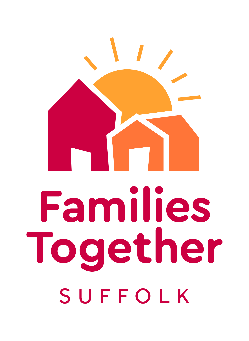 FAMILY INFORMATIONPlease tick all that apply to this family:So that we can offer the family the most appropriate support, and match the most suitable volunteer, please complete the following table.  Please note there is not a ‘points’ system.Families will not be prioritised on how many categories are ticked.Continued…….The family should be informed that Families Together Suffolk retains essential information about their support which is used by for monitoring and evaluation purposes.These records are kept securely and are subject to the provisions of the Data Protection Policy and Confidentiality Policy.Please return to Families Together Suffolk via email or post: info@familiestogethersuffolk.org.uk or Families Together Suffolk, 20 Broad Street, Eye, Suffolk IP23 7AFPlease note that all referrals must be made with the consent of the family.Have you discussed this referral with the family prior to completing the form?  (Please circle)YESNODate referral is being made: Family NamesAddress (including town)PostcodeTelephone numberMobile numberEmailMother/Main CarerMother/Main CarerFather/PartnerFather/PartnerName and SurnameDate of birthRelationship to ChildrenEthnicityResident in householdYes      No      Yes      No      Main carerYes      No      Yes      No      Consider themselves to be disabledYes      No      Yes      No      Record the names of children aged 11 years or under onlyDate of BirthM/F Ethnicity   **Considered to be disabled by main carer?  Y / NIs child undergoing CAF / TAC procedures?Who is leadProfessional?Child in Need Child protection ** Ethnicity codes(1) Indian(2) Pakistani(3) Bangladeshi(4) Other Asian(5) Black Caribbean(6) Black African(7) Black Other(8) Chinese(9) Other Ethnic(10) Any Mixed(11) White British(12) White Irish(13) Other WhiteAny other agencies involved:Background information (Please use separate sheet if required):Lone parent substance abuse  or history of substance abusedomestic abuse  mental health issueslearning disabilitiespost natal depressioninterpreter requiredteenage pregnancy 19yrs or youngerteenage pregnancy 19yrs or youngerSchool readinessLimited access to transportFinance IssuesPlease tickPlease tell us why this is a need1.   Managing children’s behaviour2.   Being involved in the children’s development/learning3.   Coping with own physical health4.   Coping with own mental health5.   Coping with feeling isolated6.   Parents self esteem7.   Coping with child’s physical health8.   Coping with child’s mental health9.   Managing the household budget or debts10.  The day to day running of the house11.  Stress caused by conflict in the family12.  Coping with multiple birth/ multiple children under 513.  Use of other services14.  Other 15. Parents own learning needsWould Family Group Support be beneficial?Yes/NoDoes the family have any connection to the Military?Yes/NoDetails:Are there any Health and Safety issues/risk factors that we need to consider when placing a volunteer with this family? Referred By:Role:Agency & Address:Telephone No:Email Address:Referrers Signature:Date:Parents Signature (where possible)Date: